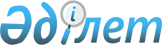 О внесении изменения в постановление акимата Акжаикского района от 10 сентября 2014 года № 391 "Об определении мест для размещения агитационных печатных материалов"Постановление акимата Акжаикского района Западно-Казахстанской области от 3 декабря 2015 года № 485. Зарегистрировано Департаментом юстиции Западно-Казахстанской области 15 декабря 2015 года № 4171      Примечание РЦПИ.

      В тексте документа сохранена пунктуация и орфография оригинала.

      В соответствии с Конституционным Законом Республики Казахстан от 28 сентября 1995 года "О выборах в Республике Казахстан", Законом Республики Казахстан от 23 января 2001 года "О местном государственном управлении и самоуправлении в Республике Казахстан" акимат района ПОСТАНОВЛЯЕТ:

      1. Внести в постановление акимата Акжаикского района от 10 сентября 2014 года №391 "Об определении мест для размещения агитационных печатных материалов" (зарегистрированное в Реестре государственной регистрации нормативных правовых актов за №3635, опубликованное 25 сентября 2014 года в газете "Жайық таңы") следующее изменение:

      приложение к указанному постановлению изложить в новой редакции согласно приложению к настоящему постановлению.

      2. Руководителю аппарата акима Акжаикского района (С.М.Бакманов) обеспечить государственную регистрацию данного решения в органах юстиции, его официальное опубликование в информационно-правовой системе "Әділет" и в средствах массовой информации.

      3. Контроль за исполнением настоящего постановления возложить на заместителя акима района М.Жуматову.

      4. Настоящее постановление вводится в действие по истечении десяти календарных дней после дня первого официального опубликования.



      СОГЛАСОВАНО:
Председатель Акжаикской районной
избирательной комиссии
_________А.Абугалиев
3 декабрь 2015 год

 Места для размещения агитационных печатных материалов
					© 2012. РГП на ПХВ «Институт законодательства и правовой информации Республики Казахстан» Министерства юстиции Республики Казахстан
				
      Аким района

А.Жоламанов
Приложение
к постановлению акимата
Акжаикского района
от 3 декабря 2015 года №485Приложение
к постановлению акимата
Акжаикского района
от 10 сентября 2014 года №391№

Наименование населенного пункта

Места размещения агитационных печатных материалов

1.

село Акбулак 

Перед зданием сельской библиотеки

2.

село Аксуат

Перед зданием дома культуры и фойе

3.

село Алгабас

Перед зданием врачебной амбулатории

4.

село Алмалы

Перед зданием сельской библиотеки

5.

село Атамекен 

Перед зданием сельского клуба

6.

село Атибек

Перед зданием врачебной амбулатории

7.

село Базартобе

Перед зданием дома культуры и фойе

8.

село Базаршолан

Перед зданием дома культуры и фойе

9.

село Битик

Перед зданием коммунального государственного учреждения "Битикская начальная общеобразовательная школа" Акжаикского районного отдела образования Западно-Казахстанской области

10.

село Битлеу

Перед зданием коммунального государственного учреждения "Основная общеобразовательная школа имени И.Тайманова" Акжаикского районного отдела образования Западно-Казахстанской области

11.

село Бударино 

Перед зданием дома культуры и фойе

12.

село Есенсай

Перед зданием коммунального государственного учреждения "Есенсайская средняя общеобразовательная школа" Акжаикского районного отдела образования Западно-Казахстанской области

13.

село Есим

Перед зданием коммунального государственного учреждения "Есимская начальная общеобразовательная школа" Акжаикского районного отдела образования Западно-Казахстанской области

14.

село Жайык

Перед зданием дома культуры и фойе

15.

село Жамбыл 

Перед зданием дома культуры и фойе

16.

село Жанабулак

Перед зданием коммунального государственного учреждения "Жанабулакская средняя общеобразовательная школа" Акжаикского районного отдела образования Западно-Казахстанской области

17.

село Жанажол

Перед зданием сельского клуба

18.

село Жанама

Перед зданием дома культуры и фойе

19.

село Жантемир

Перед зданием сельской библиотеки

20.

село Жолап

Перед зданием сельской библиотеки

21.

село Жубан Молдагалиев

Перед зданием дома культуры и фойе

22.

село Кабыл

Перед зданием коммунального государственного учреждения "Лбищенская основная общеобразовательная школа" Акжаикского районного отдела образования Западно-Казахстанской области 

23.

село Кадыркул

Перед зданием коммунального государственного учреждения "Кадыркульская основая общеобразовательная школа" Акжаикского районного отдела образования Западно-Казахстанской области

24.

село Камыстыкол

Перед зданием коммунального государственного учреждения "Камыстыкульская начальная общеобразовательная школа" Акжаикского районного отдела образования Западно-Казахстанской области

25.

село Карагай

Перед зданием врачебной амбулатории

26.

село Караултобе

Перед зданием дома культуры и фойе

27.

село Кенсуат

Перед зданием сельской библиотеки

28.

село Коловертное

Перед зданием коммунального государственное учреждения "Коловертинская начальная общеобразовательная школа" Акжаикского районного отдела образования Западно-Казахстанской области

29.

село Конеккеткен

Перед зданием коммунального государственного учреждения "Основная общеобразовательная школа имени О.Исаева" Акжаикского районного отдела образования Западно-Казахстанской области

30.

село Кызылжар

Перед зданием коммунального государственного учреждения "Енбекшинская основная общеобразовательная школа" Акжаикского районного отдела образования Западно-Казахстанской области

31.

село Лбищенск

Перед зданием дома культуры и фойе

32.

село Мергенево

Перед зданием дома культуры и фойе

33.

село Мойылды

Перед зданием сельского клуба

34.

село Первомайск 

Перед зданием дома культуры и фойе

35.

село Тайпак

Перед зданием филиала государственного коммунального казенного предприятия "Детско-юношеская спортивная школа" Акжаикского района государственного учреждения "Отдел культуры, развития языков, физической культуры и спорта Акжаикского района", перед зданием коммунального государственного учреждения "Красноярская средняя общеобразовательная школа" Акжаикского районного отдела образования Западно-Казахстанской области

36.

село Тасоба

Перед зданием коммунального государственного учреждения "Тасобинская начальная общеобразовательная школа" Акжаикского районного отдела образования Западно-Казахстанской области

37.

село Тегисжол

Перед зданием врачебной амбулатории

38.

село Тинали

Перед зданием коммунального государственного учреждения "Тналиевская основная общеобразовательная школа" Акжаикского районного отдела образования Западно-Казахстанской области

39.

село Тоган

Перед зданием врачебной амбулатории

40.

село Томпак

Перед зданием сельского клуба

41.

село Сайкудук

Перед зданием сельского клуба

42.

село Самал

Перед зданием врачебной амбулатории

43.

село Сарман

Перед зданием сельской библиотеки

44.

село Уштобе

Перед зданием сельского клуба

45.

село Чапаево

Перед центральным рынком государственного коммунального предприятия "Жаиктехсервис" Акимата Акжаикского района (на праве хозяйственного ведения), перед зданием государственного коммунального казенного предприятия "Акжаикский районный центр досуга" государственного учреждения "Отдела культуры, развития языков, физической культуры и спорта Акжаикского района", перед зданием государственного коммунального предприятия на праве хозяйственного ведения "Акжаикская центральная районная больница" управления здравоохранения акимата Западно-Казахстанской области

46.

село Шабдаржап 

Перед зданием сельского клуба

